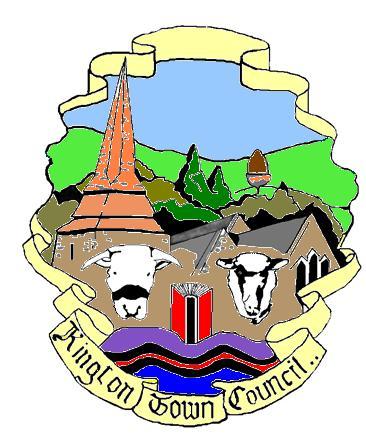 Kington Town CouncilTuesday 30th May 2017Members of the Council you are hereby summoned to attend a meeting of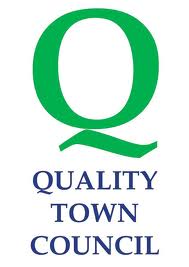 Kington Town Counciland will be held on Monday 6th June 2016 at 7.00 pmIn The Old Police Station, Market Hall Street, Kington HR5 3DP  for the purpose of transacting the following business.Kington Town Counciland will be held on Monday 6th June 2016 at 7.00 pmIn The Old Police Station, Market Hall Street, Kington HR5 3DP  for the purpose of transacting the following business.Kington Town Counciland will be held on Monday 6th June 2016 at 7.00 pmIn The Old Police Station, Market Hall Street, Kington HR5 3DP  for the purpose of transacting the following business.Signed Gwilym J. Rippon Cert He CEG, MILCM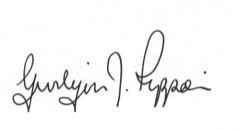 Clerk to Kington Town Council AgendaTo accept apologies for absence through the clerkTo make declarations of interest in items on the agendaTo consider any written dispensations receivedUpdate on Kington Medical centreTo confirm and sign the minutes as a true record of the meetings held on Monday 8th May and 15th May 2017To receive the Police reportTo receive the Ward Councillor’s reportTo receive questions from members of the publicTo receive the Mayor’s reportTo receive the Clerk’s report (included)New Clerk’s appointment To discuss and decide on the Dog Control consultation  To discuss and decide the provision CCTV (for dog fouling) FinanceTo receive the report from the Internal auditor To agree invoices for paymentAs per schedule of payments (included)Update on the NDPUpdate on the asset trustReports from Committees Chairs.To note any meetings attended by Councillors.To receive questions from CouncillorsTo present items for inclusion on the next agenda.